										Утверждаю:Отчет  о работе МКУК "ЦБ ТСП" по противодействию коррупции                                    за 1-е полугодие 2015 года22.03  В библиотеке оформлена выставка периодических изданий "Коррупция - зло современности!".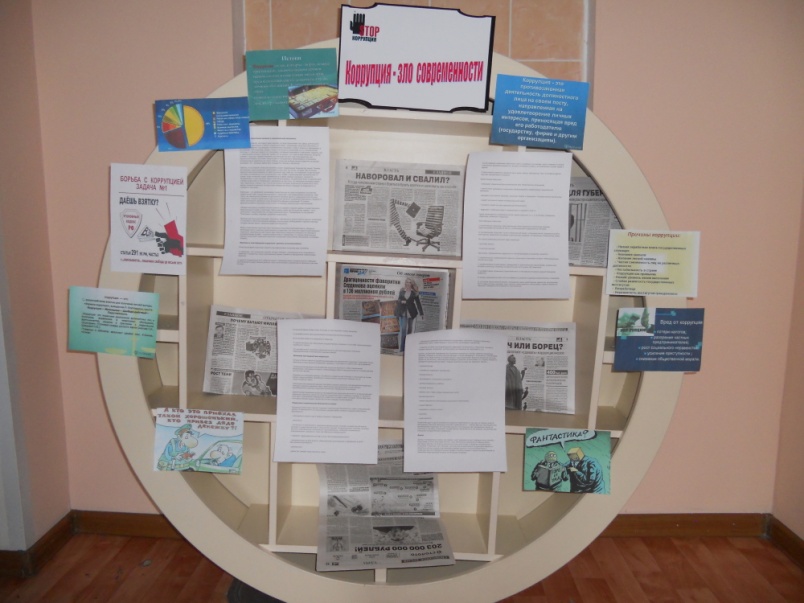 27.03. В библиотеке оформлен стенд "Борьба с коррупцией"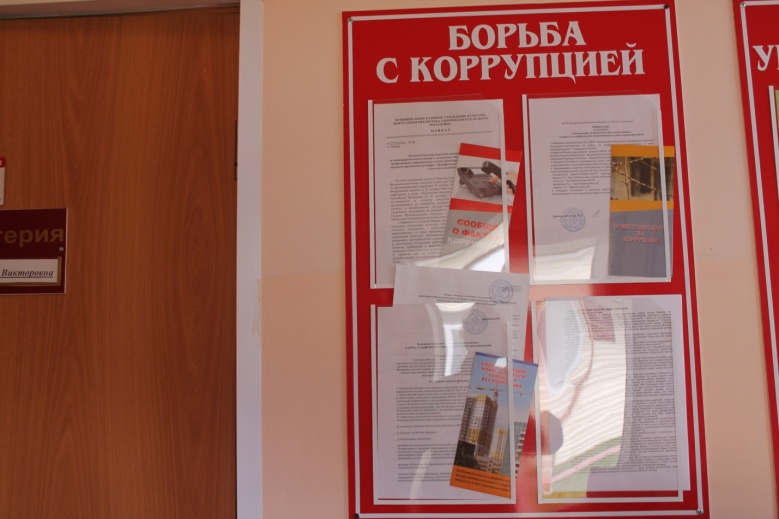 11.06  В библиотеке оформлена выставка по материалам периодических изданий  по теме коррупция - "Эта многоликая коррупция..." На ней представлены статьи и материалы из газет "Аргументы и факты","Комсомольская правда", журналов "Огонек" и "Сельская новь".  С читателями библиотеки библиотекарем был проведен обзор данных материалов и проведена небольшая беседа ,в которой обсуждались понятие коррупции, причины коррупции  и влияние коррупционных нарушений в экономическом и моральном плане.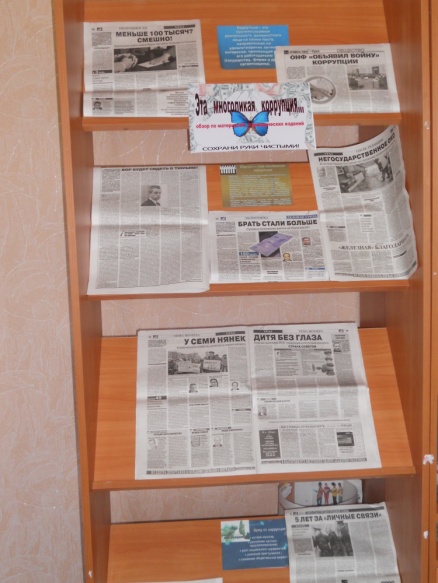 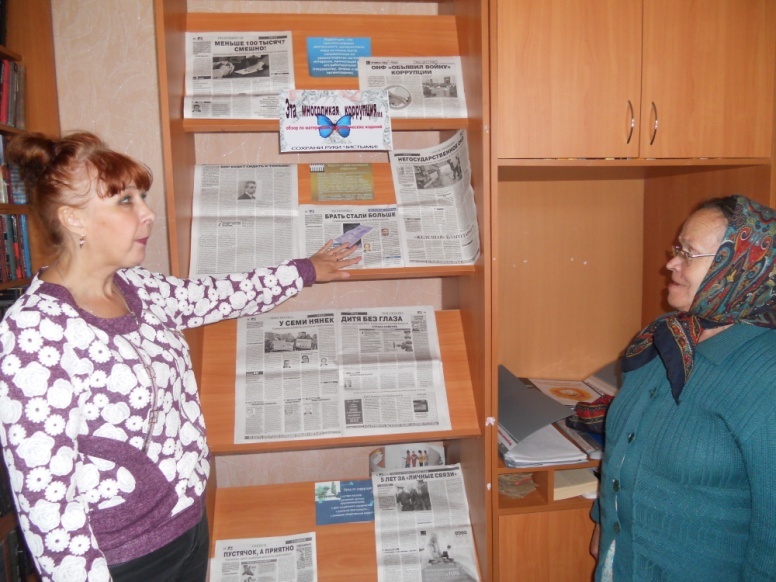 		Подготовила: ведущий библиотекарь отдела обслуживания Л.С.Фомина